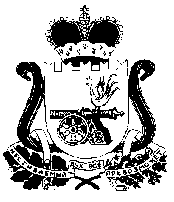 СОВЕТ ДЕПУТАТОВСТОДОЛИЩЕНСКОГО СЕЛЬСКОГО ПОСЕЛЕНИЯПОЧИНКОВСКОГО РАЙОНА СМОЛЕНСКОЙ ОБЛАСТИР Е Ш Е Н И Еот  12.12.2019г.          № 52О продлении срока действия  тарифов        на жилищные  услуги для  расчета    с     населением,         проживающим       в муниципальном    жилом     фонде   на территории               Стодолищенского    сельского  поселения   Починковского района Смоленской области на первое     полугодие  2020года      Рассмотрев обращение Главы муниципального образования Стодолищенского  сельского поселения Починковского района Смоленской области об оставлении без изменения тарифов на уровне 2 полугодия 2019 года на жилищные услуги для расчетов с населением, проживающим в муниципальном жилом фонде на территории Стодолищенского сельского поселения Починковского района Смоленской области       Совет депутатов Стодолищенского сельского поселения Починковского района Смоленской области      РЕШИЛ:Тарифы на жилищные услуги для расчетов с населением, проживающим в   муниципальном жилом фонде на территории Стодолищенского сельского поселения Починковского района Смоленской области, утвержденные решением Совета депутатов Стодолищенского сельского поселения Починковского района Смоленской области от 31.05.2019 года № 15 остаются без изменений на уровне 2 полугодия 2019 года с 01 января 2020 года по 30 июня 2020 года.Настоящее решение подлежит опубликованию в газете «Сельская новь» и размещению на официальном сайте Администрации Стодолищенского сельского поселения Починковского района Смоленской области в информационно-телекоммуникационной сети «Интернет».Глава муниципального образованияСтодолищенского сельского поселенияПочинковского района Смоленской области                                      Л.В. Зиновьева